Civilsamfundets bidrag til FN’s Handicapkomités emneliste for Kongeriget Danmark 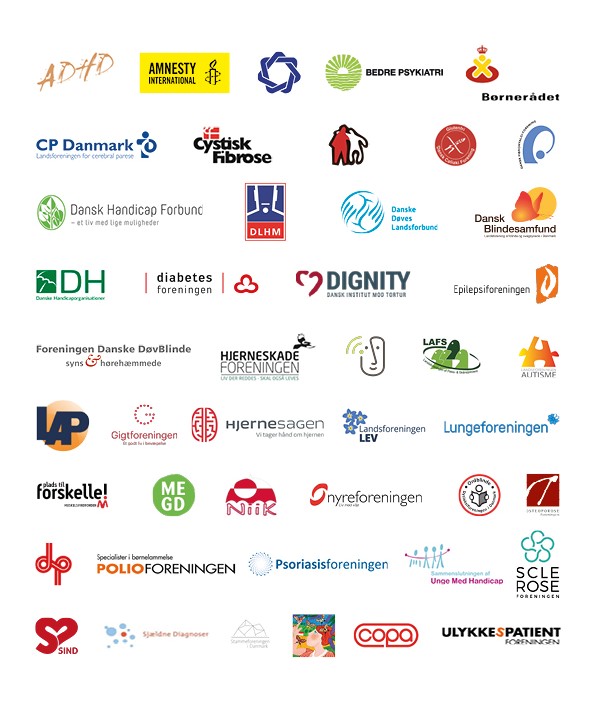 Februar 2019IndledningDette papir indeholder forslag til den emneliste (”List of issues prior to reporting” (LOIPR)), som FN’s Handicapkomité skal vedtage på sin session i marts/april 2019. Papiret udpeger emner, hvor Danmark, Færøerne og Grønland efter vores vurdering ikke har gjort nok for at gennemføre forpligtelserne i FN’s Handicapkonvention.  Papiret er et fælles bidrag fra civilsamfundet i Danmark, koordineret af Danske Handicaporganisationer (DH). Den bygger på input fra DH’s medlemsorganisationer og flere andre organisationer, der arbejder med handicap-relevante emner.  Færøerne og Grønland bidrager selvstændigt. Deres bidrag er for overskuelighedens skyld og efter deres ønske placeret for sig selv. Bidrag fra DanmarkOrganisationer:DH og DH’s 34 medlemsorganisationer, Sjældne Diagnoser, LAP - Landsforeningen af nuværende og tidligere psykiatribrugere, Bedre Psykiatri, Amnesty International, DIGNITY, Landsforeningen af fleks- og skånejobbere, Børnerådet. 1. Formål og generelle forpligtelser (artikel 1-4)Generelle forpligtelser (Artikel 4)I 2014 blev regeringen anbefalet at revidere den eksisterende handicappolitiske handlingsplan og gøre den bredere og mere forpligtende. Det er ikke sket. I september 2018 opfordrede 60 civilsamfundsorganisationer samt det danske Institut for Menneskerettigheder regeringen til at fremlægge en ny tværsektoriel handlingsplan, men det har regeringen afvist. Fremlæg oplysninger om: Status på ny handicappolitisk handlingsplan med mål, indikatorer og budget, der dækker alle væsentlige rettigheder og sektorer På trods af anbefalingen i 2014 (nr. 13) er Handicapkonventionen er ikke indarbejdet i dansk lovgivning. Vores klare indtryk er, at mange statslige, regionale og kommunale myndigheder har ringe viden om konventionen, rettighederne for mennesker med handicap og deres forpligtelse til at implementere dem. Fremlæg oplysninger om: Fremskridt i forhold til at indarbejde Handicapkonventionen i dansk ret Tiltag til at sikre, at Handicapkonventionen anvendes aktivt af alle domstole og myndigheder, herunder regioner og kommunerDer har ikke været en systematisk og aktiv inddragelse af handicaporganisationerne i udformning og gennemførelse af lovgivning og politikker med betydning for personer med handicap, herunder anbefalingerne fra FN’s Handicapkomité. Fremlæg oplysninger om:a) Tiltag til at inddrage personer med handicap og deres organisationer systematisk i beslutning, implementering og monitorering af initiativer af relevans for personer med handicap 2. Specifikke forpligtelserLighed og ikke-diskrimination (Artikel 5)Den 1. juli 2018 trådte en ny lov om et generelt forbud mod diskrimination på grund af handicap i kraft (Lov om forbud mod forskelsbehandling på grund af handicap) . Men i § 3 står der, at loven ikke indebærer en pligt til rimelig tilpasning eller tilgængelighed. Disse undtagelser lever efter vores opfattelse ikke op til Handicapkonventionens krav. Fremlæg oplysninger om: Begrundelsen for, at loven om et generelt forbud mod diskrimination på grund af handicap undtager rimelig tilpasning og tilgængelighed Planer for at ophæve de nævnte undtagelser i loven En fjerdedel alle mennesker med handicap får afslag på forsikringer eller bliver mødt med krav om forhøjede præmier eller skærpede vilkår med henvisning til helbred eller funktionsnedsættelse. Det er en praksis, der hidtil har været lovlig efter dansk ret. Denne praksis stiller personer med handicap ringere end andre – fx i forhold til at rejse til udlandet eller sikre sig selv og den nærmeste familie i tilfælde af sygdom eller dødsfald. Denne forskelsbehandling omfatter ikke blot sundheds- og livsforsikringer, men også andre typer forsikringer som indboforsikring, rejseforsikring mv.  Fremlæg oplysninger om: I hvilket omfang mennesker med handicap har mulighed for at tegne forsikringer på lige fod med andre Tiltag - herunder lovgivning – der sikrer mennesker med handicap lige ret til forsikringer Visse ydelser, som er nødvendige for personer med handicap for at leve et liv som andre, ophører ved pensionsalderens indtræden. Dermed stilles personer med handicap ringere end andre, når de når pensionsalderen.  Den danske sociallovgivning giver mulighed for at tildele personer med handicap 15 timers ledsagelse om måneden. Har man fået bevilget ledsagelse inden folkepensionsalderen, bevarer man sin ret til ledsagelse efter overgang til pension. Men personer, der har nået pensionsalderen, har ikke mulighed for at få bevilget ledsagelse. Den danske sociallovning giver mulighed for økonomisk kompensation for merudgifter, der følger af at have et handicap. Men denne mulighed ophører ved folkepensionsalderens indtræden.   Fremlæg oplysninger om: Initiativer til at afskaffe aldersdiskrimination i forhold til adgangen til ledsagelse og kompensation for merudgifter på grund af handicap.Børn med handicap (Artikel 7)Der anvendes fortsat tvangsindlæggelse og tvangsbehandling over for børn/unge under 15 år i psykiatrien. Regeringens har haft som målsætning at nedbringe anvendelsen af tvang, men den er tværtimod øget, målt i forhold til den baseline regeringen selv stiller op.  Børn/unge under 15 år, der udsættes for tvang i psykiatrien uden deres forældres samtykke, har i henhold til den danske psykiatrilov ret til at klage over tvangen og til at få tildelt en patientrådgiver. Børn/unge under 15 år, der udsættes for tvang med samtykke fra deres forældre, har derimod ikke klageret og får heller ikke en patientrådgiver. Fremlæg oplysninger om: Data for anvendelsen af tvangsindlæggelse og anden tvang i psykiatrien, herunder tvangsbehandling, af børn og unge under 15 år siden 2010. Tiltag til at nedbringe anvendelsen af tvang over for børn og unge under 15 år Tiltag, der skal sikre at alle børn og unge under 15 år, der udsættes for tvang, får ret til at klage og til få en patientrådgiver Bevidstgørelse (Artikel 8)Handicapkomitéen anbefalede i 2014 (nr. 25) at øge bevidstheden i hele samfundet om handicap, fremme et positivt billede af personer med handicap og øge kendskabet til Handicapkonventionen og rettighederne heri. Men der er stadig manglende forståelse for og kendskab til personer med handicap og deres rettigheder. Ifølge en undersøgelse oplever 14 % af alle personer med handicap diskrimination. Blandt personer med betydelige handicap er tallene endnu højere, helt op til 40 %. Fremlæg oplysninger om: a) Status på fremlæggelsen af en strategi med konkrete og målbare mål med det formål at øge kendskabet til personer med handicap og deres rettighederTilgængelighed (Artikel 9)På trods af Handicapkomitéens anbefalinger fra 2014 (nr. 26-27) har Danmark ikke vedtaget en omfattende plan for at sikre alle personer med handicap adgang til faciliteter, information og tilbud. Der eksisterer desuden ikke en samlet afdækning af tilgængeligheden for mennesker med handicap. FN’s Verdensmål om bæredygtige byer indeholder delmål om inkluderende byer (11.3) og inkluderende grønne offentlige rum for bl.a. mennesker med handicap (11.7). Men der bygges fortsat utilgængeligt. Der er ikke lovgivning vedrørende udearealer, der sikrer, at personer med handicap har adgang til parker, stier, badestrande m.v. Tilgængelighed og universelt design indgår på meget få uddannelser inden for arkitektur-, byggeri- og teknologiområdet. Der mangler bl.a. forskning inden for tilgængelighed for personer med kognitive handicap. Fremlæg oplysninger om:Planer for en samlet afdækning af tilgængeligheden for personer med handicap.Fremlæggelse af en omfattende plan med konkrete mål, tidsramme, budget, sanktioner og evaluering, der sikrer tilgængelighed til byggeri, udearealer og teknologi Initiativer til at sikre, at den danske planlovgivning, færdsels- og vejlovgivning, samt lovgivning, der regulerer naturområder, støtter op om forpligtelserne i konventionen og målsætningerne i FN’s verdensmålInitiativer til at fremme forskning og undervisning i universelt designSiden 1998 har der i Bygningsreglementet været krav om niveaufri adgang til en-families huse i Bygningsreglementet. Dette krav fjernede regeringen i 2017. Nu er der kun krav om forberedelse til niveaufri adgang ved en af bygningens yderdøre i stueetagen. Derudover har man fjernet kravet om etablering af elevatorer til ombyggede/tilbyggede boliger i eksisterende etageboligbebyggelser. Fremlæg oplysninger om:Ændring af Bygningsreglementet med henblik på at sikre adgang for personer med handicap til en-families huseTiltag, der skal sikre adgang for personer med handicap til byggede/tilbyggede boliger i eksisterende etagebebyggelserPersoner med handicap oplever udfordringer med adgang til bygninger med to etager, fordi der i Bygningsreglementet ikke stilles krav om elevatorer i bygninger med to etager.Fremlæg oplysninger om:Ændring af Bygningsreglementet med henblik på at sikre adgang for personer med handicap til bygninger med to etagerDen kollektive transport er ikke tilgængelig for personer med handicap. Særligt slemt står det til med at skabe adgang til tog pga. forskellige perronhøjder. Der er planlagt indkøb af nye tilgængelige lavgulvstog, og for at disse kan sikre tilgængelighed, er det vigtigt, at alle perronhøjder har standardhøjde. Fremlæg oplysninger om:Initiativer, der sikrer bedre adgang til kollektiv transport for personer med handicapFremlæggelse af en langsigtet plan, der sikrer, at alle perroner får standardhøjde. Personer med hørehandicap har behov for videotelefoni for at blive inkluderet i samfundet. Det er en udfordring, at videotelefonitjenesten kun fungerer i et begrænset tidsrum (kl. 08.00 – 20.00 mandag til torsdag og fredag fra kl. 08.00 – 18.00) og ikke hele døgnet. Videotolkning bruges mest på socialområdet, da der er udfordringer med at få andre sektorer (fx sundhedsområdet) til at dække omkostningerne til videotelefoni.Fremlæg oplysninger om:Fremskridt i forhold til at sikre, at personer med hørehandicap får adgang til videotelefoni i alle døgnets timerInitiativer, der sikrer adgang til videotelefoni på tværs af alle sektorerRisikosituationer og humanitære nødsituationer (Artikel 11)Handicapkomitéen anbefalede i 2014 (nr. 31) at udvikle og realisere tilgængelige varslingssystemer eller protokoller og organisere undervisning for rednings- og udrykningspersonel, så de kan give personer med handicap den nødvendige støtte og beskyttelse i tilfælde af risiko- eller nødsituationer. Tilbagemeldinger fra handicaporganisationerne tyder på, at der er sket meget få fremskridt.Fremlæg oplysninger om:I hvilket omfang varslingssystemer i Danmark er fuldt tilgængelige for personer med handicapPlaner for at sikre personer med handicap nødvendig hjælp og støtte i tilfælde af risiko- eller nødsituationerPersoner med hørehandicap er i risiko for ikke at blive varslet om brand om natten, da bevillinger til ansøgninger om indkøb af anordninger, der kobler røgalarmer til det eksisterende hjælpemiddelsystem, afvises af mange kommuner. Begrundelsen er, at disse ikke afhjælper personer med hørehandicap væsentligt i dagligdagen. Fremlæg oplysninger om:Planer for at sikre, at det bliver muligt at få bevilget hjælpemidler, der er afgørende i risiko- eller nødsituationer.Lighed for loven (Artikel 12)Princippet om støttet beslutningstagning som alternativ til værgemål og andre former for substitueret beslutningstagning er i ringe omfang indarbejdet i dansk lovgivning og praksis. Begrebet om støttet beslutningstagning findes ikke i den danske værgemålslov. Jf. også anbefalingen fra FN’s Handicapkomité fra 2014 (nr. 33).Formålet med den danske værgemålslov er at varetage interesserne hos personen under værgemål. I praksis er personer med psykosociale handicap under værgemål ulige stillet i forhold til at varetage og håndhæve deres rettigheder. Der er fx ikke pligt for værger til at yde bistand til en person under værgemål til at klage over afslag på handicapkompenserende ydelser mv. Fremlæg oplysninger om: Data for udviklingen i antallet af personer med handicap under værgemålTiltag til at støtte mennesker med psykosociale handicap i at varetage egne interesser i forhold til offentlige myndighederTiltag til beskyttelse af den retlige handleevne ved at fremme støttet beslutningstagning, herunder gennem en ændring af værgemålslovenFrihed og personlig sikkerhed (Artikel 14)En ny lov gør det muligt at frihedsberøve og tvangsbehandle personer med somatisk sygdom (Lov om anvendelse af tvang ved somatisk behandling af varigt inhabile). Målgruppen er patienter med psykosociale handicap, der modsætter sig behandling og ikke vurderes i stand at afgive informeret samtykke.  Loven er ikke fulgt op at tiltag til at fremme støttet beslutningstagning, og det er heller ikke muligt for offentligheden at følge omfanget af anvendelsen af tvang. Fremlæg oplysninger om: Data for anvendelse af tvang på det somatiske områdeTiltag til at forebygge anvendelse af tvang ved behandling af somatisk sygdom  Offentligt tilgængelig monitorering af anvendelsen af tvang på det somatiske område Foranstaltningsdomme anvendes især over for personer med psykosociale handicap, som skønnes uegnede til normal straf. Foranstaltninger kan indebære frihedsberøvelse og behandling, ofte på ubestemt tid. Antallet af foranstaltningsdomme er fordoblet siden 2001. Ca. 40 % af dommene er tidsubestemte. Der er ikke taget effektive skridt til at gøre noget ved de betydelige problemer med retssikkerheden, jf. anbefalingerne fra Handicapkomiteen 2014 (nr. 35). Fremlæg oplysninger om: Data for udviklingen i anvendelsen af foranstaltningsdomme, opdelt på handicapTiltag til at forbedre retssikkerheden for personer med handicap, der begår kriminalitetTiltag til at sikre at personer med handicap ligestilles med andre, der begår kriminalitet Frihed for tortur eller grusom, umenneskelig eller nedværdigende behandling (Artikel 15)Det er ikke lykkedes at nedbringe anvendelsen af tvang i psykiatrien væsentligt. Der anvendes fortsat metoder som bæltefiksering og tvangsmedicinering på psykiatriske afdelinger. Jf. også anbefalingerne fra Handicapkomiteen fra 2014 (nr. 39). Fremlæg oplysninger om: Data om anvendelse af tvang i psykiatrien, herunder ambulant tvangTiltag til at afvikle eller nedbringe anvendelsen af tvang, herunder metoder som bæltefiksering mv.Den danske psykiatrilov gør det muligt at anvende såkaldt tvungen opfølgning efter udskrivning. En overlæge på en psykiatrisk afdeling kan – under visse betingelser - beslutte, at en ikke-psykotisk patient efter udskrivning skal afhentes af politiet med henblik på ambulant tvangsmedicinering på en psykiatrisk afdeling.    Fremlæg oplysninger om: Begrundelsen for at anvende ambulant tvangsbehandling over for ikke-psykotiske patienter med psykosociale handicapTiltag til at afvikle anvendelse af ambulant tvangsbehandling Beskyttelse af personlig integritet (Artikel 17)Personer med betydelige handicap har mulighed for at få støtte til at ansætte personlige hjælpere til støtte, pleje og ledsagelse (borgerstyret personlig assistance (BPA)). Kommunerne har pligt til at foretage tilsyn med ordningen. Handicaporganisationerne oplever, at tilsyn – der foregår i borgerens eget hjem – kan være særdeles indgribende og intimiderende. Der er eksempler på 24 timers tilsyns- og observationsforløb i længere perioder i borgerens eget hjem. Fremlæg oplysninger om: Anvendelsen af tilsyn og observation i borgerens eget hjemTiltag til at sikre, at tilsyn i eget hjem hos borgere med handicap respekterer retten til privatliv og til beskyttelsen af personlig integritet og overholder proportionalitetsprincippetRet til et selvstændigt liv og til at være inkluderet i samfundet (Artikel 19)For nogle personer med betydelige handicap kan det være forbundet med livsfare at være uden overvågning døgnet rundt – på grund af alvorlig epilepsi, risiko for fejlsynkning, respirationsproblemer mv. Er de ikke stand til at fungere som arbejdsledere og dermed varetage en BPA-ordning, er der ikke hjemmel til at sikre den nødvendige hjælp til overvågning i borgerens eget hjem. Det betyder, at mange mod deres vilje må bo i et institutionslignende tilbud. Fremlæg oplysninger om: Planer for at sikre borgere med handicap, der har brug for overvågning døgnet rundt, reel mulighed for at vælge egen bolig FN’s Handicapkomité noterede i 2014 (nr. 43) med bekymring tendensen til at etablere store institutionslignende beboelser for mennesker med handicap. Der er ikke taget skridt til at vende denne udvikling og sikre, at ret til støtte på grund af handicap gives uafhængigt af valg af boform. De lovgivningsmæssige beføjelser til at anvende magt over for beboere med handicap i institutionslignende beboelser udvides.  Der er fx indgået en politisk aftale, der bl.a. skal gøre det lettere at anvende alarm- og pejlesystemer og anvende magt i akutte situationer.Fremlæg oplysninger om: Tiltag til at sikre retten til at vælge egen bolig og mindske andelen af institutionslignende boligerLovgivningsmæssige tiltag, der siden 2014 har mindsket beføjelserne til at anvende magt på sociale og boligmæssige område over for personer med handicapTiltag til at fremme alternativer til anvendelse af magt og støtte selvbestemmelsen hos personer med handicap Personlig mobilitet (Artikel 20)Personer med handicap udsættes for alvorlige sundhedsmæssige komplikationer, fordi de ikke får det rigtige hjælpemiddel fx kateder eller kørestol, men i stedet får bevilget et standardprodukt. Når det fx gælder kropsbårne hjælpemidler eller kørestole er det nødvendigt med en konkret individuel vurdering af, hvad der passer til det enkelte menneske. Fremlæg oplysninger om:Initiativer til at skærpe lovgivningen, så det tydeligt fremgår, at det skal være det bedst egnede hjælpemiddel, der vælges Ytrings- og meningsfrihed samt adgang til information (Artikel 21)Personer med handicap har ikke adgang til informationer i samfundet (fx offentlig transport, sygehuse, retssale, politistationer og banker) pga. af manglende initiativer, der sikrer tilgængelighed til information. Dette gælder bl.a. her og nu information, der alene gives via højttalere, og information til personer med kognitive handicap.Fremlæg oplysninger om:Initiativer, der sikrer, at personer med handicap får adgang til kommunikation i samfundetPå trods af Handicapkomitéens anbefalinger i 2014 (nr. 47), har Danmark ikke truffet foranstaltninger til at styrke videnopsamling og udvikling af et fagligt miljø inden for punktskrift. Der er heller ikke oprettet et Punktskriftsnævn. Fremlæg oplysninger om:Initiativer til at sikre, at punktskrift bliver anerkendt som et vigtigt kommunikationsværktøj for personer med synshandicapDokumentation for udviklingen i undervisningen af elever i punktskriftStatus på oprettelsen af et PunktskriftsnævnHandicapkomitéen anbefalede i 2014 (nr. 45) at anerkende døve og døvfødte personers ret til at modtage undervisning og kommunikere på dansk tegnsprog. Døvfødte børn, der har fået cochlear-implantater, bliver ikke tilbudt undervisning i dansk tegnsprog. Kommuner og hospitaler fraråder desuden forældrene at anvende dansk tegnsprog i kommunikationen med deres børn. Personer med hørehandicap har i dag udfordringer med at deltage i samfundet (uddannelse, beskæftigelse, sundhed og kultur), fordi de får afslag på tolkning. Der mangler en samlende, koordinerende myndighed, der kan etablere overblik over tolkebehov og tolkeressourcer. Fx kan personer med hørehandicap få bevilget tolk, når lægen skønner, at det er nødvendigt for behandlingen. Handicaporganisationerne oplever på trods af dette i flere tilfælde, at lægen eller sundhedspersonalet ikke vil bestille tolk.Fremlæg oplysninger om:Initiativer, herunder en handlingsplan, til fremme af tegnsprog for at sikre personer med hørehandicap deltagelse i alle sektorer af samfundetInitiativer til at sikre, at alle døve og døvfødte personer, heriblandt døvfødte børn, der har fået cochlear-implantater, får ret til at modtage undervisning og kommunikere på dansk tegnsprogTiltag, der gør det muligt at få bevilget tolk i alle sektorer, herunder sundhedssektorenUdvidelse af antallet af timer til tegnsprogstolkning til private formål Uddannelse af et antal tolke, der imødekommer behovet for tolkning
Respekt for hjemmet og familien (Artikel 23)Handicaporganisationerne oplever, at forældre med handicap ikke modtager den nødvendige støtte efter den sociale lovgivning til at varetage forældrerollen. Det manglende fokus på at støtte forældreevnen kan i sidste instans betyde tvangsfjernelse eller tvangsbortadoption af barnet.Handicaporganisationerne oplever også, at der i behandlingen af skilsmissesager fejlagtigt sås tvivl om den ene parts forældreevne på grund af et handicap. Det kan føre til, at den pågældende ikke får tilkendt forældremyndigheden.Fremlæg oplysninger om:Initiativer til at sikre, at forældre med handicap får den nødvendige hjælp til at være forældre Tiltag til at sikre, at myndigheder træffer beslutninger om forældreevne på baggrund af viden om mennesker med handicap og rettighederne i HandicapkonventionenDet opleves, at der er betydelige udfordringer i forhold til hjælp og støtte, når et barn med handicap fylder 18 år. Forældrene kompenseres ikke for tabt arbejdsfortjeneste, selv om de påtager sig at hjælpe og støtte den unge efter det fyldte 18 år. Den unge skal forholde sig til helt nye myndigheder og regelsæt. Overgangen er ofte ikke forberedt ordentligt fra kommunens side.Fremlæg oplysninger om: Initiativer til at sikre, at unge med handicap ikke stilles ringere i overgangen til et selvstændigt voksenliv end andre unge Uddannelse (Artikel 24)Handicapkomitéen anbefalede i 2014 (nr. 53), at lovgivningen justeres, således at alle børn kan gå i almindelig skole med den støtte og tilpasning, de har behov for, især sikret gennem uddannelse/efteruddannelse af lærere og andre ansatte. I dag er mange børn med handicap stadig fritaget for fag i skolen, lærerne mangler viden om handicap, og eleverne får ikke den nødvendige støtteFremlæg oplysninger om:Initiativer til at sikre inklusion af elever med handicap i den almindelige undervisning i folkeskolen, herunder afgangseksamenerPlaner for at sikre lærere de rette kompetencer og den nødvendige viden om handicapTiltag til at sikre, at skolerne kan give elever med handicap den nødvendige støtte og tilpasningPlaner for at fremme anvendelsen af specialiseret viden fra specialskolerne i den almindelige undervisningData om uddannelsesresultater og –mønstre blandt elever med handicap, der har været inkluderet i den almindelige undervisning i grundskolenNår et barn med handicap er inkluderet (med under 9 timers støtte) i den almindelige undervisning, har forældrene ikke adgang til at klage til en uafhængig instans over barnets skoletilbud, selvom de oplever, at barnet ikke får den tilstrækkelige støtte i undervisningen. Handicapkomitéen anbefalede i 2014 (nr. 55) en lovændring for at afskaffe denne begrænsning i klageadgangen. Det er ikke sket. Fremlæg oplysninger om:Tiltag til at sikre forældre til børn, der er inkluderet i den almindelige undervisning og får under 9 timers støtte, adgang til at klage til en uafhængig instans over barnets skoletilbudHandicapkomitéen anbefalede i 2014 (nr. 53) at tage skridt til at sikre samme færdiggørelsesrater på alle niveauer i uddannelsessystemet for personer med og uden handicap. Udviklingen er gået i den modsatte retning. Andelen af personer med handicap med en erhvervskompetencegivende uddannelse faldt fra 74 % til 66 % i perioden 2012-2016 for de 30-40-årige. I samme periode steg uddannelsesniveauet for personer uden handicap fra 84 % til 86 %.Fremlæg oplysninger om:Tiltag til at sikre, at uddannelsesniveauet for personer med handicap kommer på niveau med befolkningen som helhedInitiativer til at sikre, at ungdomsuddannelser kan tilpasses behovene hos elever med handicap og tilrettelægges fleksibelt Tiltag til at styrke uddannelsesinstitutionernes viden om handicap og kompetencer i forhold til at undervise elever med handicapSundhed (Artikel 25)Handicapkomiteen noterede sig i 2014 (nr. 56) med bekymring, at mennesker med psykosociale handicap dør 15-20 år tidligere end andre. Situationen er ikke bedret, og der er ikke taget effektive skridt – fx tilbud om systematiske sundhedstjek - til at sikre denne gruppe lige adgang til sundhed.   Fremlæg oplysninger om:Udviklingen i overdødeligheden for mennesker med psykosociale handicapTiltag til at nedbringe overdødeligheden, herunder tidlig opsporing og sundhedstjekMennesker med handicap deltager ikke på lige fod med andre i forebyggende sundhedstilbud. Det kan føre til, at sygdom overses. Undersøgelsen viser eksempelvis, at kun 16 % af kvinder med cerebral parese på botilbud deltog i de nationale screeninger for livmoderhalskræft. Personer med handicap har ringere adgang til sundhedsklinikker som læge, fysioterapeut, tandlæge mv. på grund af manglende tilgængelighed. Ifølge oplysninger fra klinikkerne selv er kun 45 procent tilgængelige for personer med handicap. Fremlæg oplysninger om: Data der belyser adgangen til sundhedsydelser, herunder forebyggende nationale screeninger for kræft Tiltag til at sikre lige adgang til forebyggende sundhedsydelser for personer med handicapData for fysisk og digital tilgængelighed til sundhedstilbud for personer med handicapStrategier med måltal, tidsplaner, budget mv. til fremme af tilgængeligheden til sundhedstilbudEn stor undersøgelse om sundheden hos mennesker med funktionsnedsættelser fra 2014 viste, at personer med handicap har markant ringere sundhed og ringere adgang til de faktorer, der fremmer et sundt liv. De har ringere mental sundhed, har søvnproblemer, stress, markant højere medicinforbrug, smerter, ringere selvvurderet helbred mv.Fremlæg oplysninger om:Handlingsplaner og andre tiltag til at reducere ulighed i sundhed for mennesker med handicapStort set alle behandlinger er omfattet af en lovfastsat ”behandlingsgaranti”, der sikrer patienten ret til behandling inden for 30 dage. Høreapparatbehandling er dog ikke omfattet behandlingsgarantien, og ventetiderne er i gennemsnit over 1 år og helt op til over 2 år. Det er en forskelsbehandling af en handicapgruppe, der ikke forekommer sagligt begrundet.  Fremlæg oplysninger om: Begrundelsen for, at høreapparatbehandling ikke er omfattet af udvidet frit valg (behandlingsgarantien)Data for udviklingen i ventetid siden 2013, opdelt på regionerTiltag til nedbringelse ventetider samt sikring af ligestilling af høreapparatbehandling med andre typer af behandlingHabilitering og rehabilitering (Artikel 26)Retten til rehabilitering omfatter alle overlevere af tortur med handicap. Staten er forpligtet til at organisere, styrke og udbrede tilbud om rehabilitering med det formål at sikre størst mulighed uafhængighed, fuld psykisk, fysisk, social og erhvervsmæssig formåen og inkludering og deltagelse i samfundet. Fremlæg oplysninger om: Tiltag til at implementere retten til rehabilitering af overlevere af tortur med handicapArbejde og beskæftigelse (Artikel 27)Beskæftigelsen for mennesker med handicap er langt mindre end for personer uden handicap – omkring 54 %. For nogle grupper er den endog meget lav, eksempelvis blinde og stærkt svagsynede, hvor tallet er nede på ca. 18 %.Arbejdsgivere forhindres i at ansætte en døv medarbejder på grund af, at den bevilligende kommune vurderer, at erhvervet er uforeneligt med funktionsnedsættelsen. Der er stadig fordomme blandt medarbejdere og virksomhedsledere i forhold til at ansætte og arbejde sammen med personer med handicap.Fremlæg oplysninger om: Data for udviklingen i beskæftigelsen for personer med og uden handicapTiltag til at fremme beskæftigelsen for personer med handicap, herunder døve  Tiltag der har til formål at nedbryde fordomme om mennesker med handicap på arbejdsmarkedet Personer med handicap er ringere stillet end andre med hensyn til at fortsætte på arbejdsmarkedet ud over pensionsalderen. Det skyldes, at nogle af de ordninger, der er målrettet mennesker med nedsat arbejdsevne, ophører når pensionsalderen indtræder. Det gælder fx muligheden for fleksjob – en ordning hvor en person med handicap kan arbejde et begrænset antal timer og med offentligt tilskud supplere lønnen op svarende til fuld tid.  Fremlæg oplysninger om: Lovgivningsmæssige initiativer til at gøre det muligt for mennesker med handicap at blive på arbejdsmarkedet efter pensionsalderen.Ledigheden for mennesker visiteret til fleksjob er meget forskellig fra kommune til kommune. Der er dermed stor ulighed i mulighederne for at komme i job for mennesker med handicap.  Fremlæg oplysninger om: Data for arbejdsmarkedsdeltagelse for personer med og uden handicap. Data for fleksjobledighed opdelt på kommunerc) Tiltag der skal fremme arbejdsmarkedsdeltagelsen for personer med handicap, herunder øge den geografiske lighed. Tilstrækkelig levefod og social tryghed (Artikel 28)Der er indført en markant stramning af mulighederne for at få førtidspension for personer under 40 år. Det har haft en negativ effekt for mange personer med handicap under 40 år, hvis arbejdsevne er for nedsat at være selvforsørgende. De får ikke førtidspension eller får den først efter mange års forløb. Det betyder utilstrækkelig levefod og meget stram økonomi for de pågældende.  Det har også affødt mange eksempler på langvarige, nedværdigende og meget belastende forløb med det formål at afklare og udvikle arbejdsevnen (såkaldte ressourceforløb) for mennesker med alvorlig sygdom og handicap. Fremlæg oplysninger om: Data for udviklingen i tildeling af førtidspension siden reformen trådte i kraftTiltag til at sikre et værdigt og rimeligt indkomstgrundlag for personer med handicap med stærkt nedsat arbejdsevneIndkomsten for personer med handicap på overførselsindkomst (førtidspension, kontanthjælp, ressourceforløbsydelse mv.) er i mange år steget i lavere takt end den øvrige befolknings indkomst. Det skyldes, at overførselsindkomster er blevet reguleret med mindre end gennemsnittet af lønudviklingen. Uligheden i indkomst mellem personer i arbejde og personer med handicap, der er afhængig af offentlig forsørgelse, er øget år for år. Der er ultimo 2018 indgået en politisk aftale om at søge den skæve og urimelige reguleringsordning afskaffet. Men dels kan en ny ordning først aftales efter et folketingsvalg. Dels ser problemet ikke ud til at blive løst fuldt ud for eksempelvis førtidspensionister. Fremlæg oplysninger om: Data for indkomstudviklingen de seneste 15 år, opdelt på personer med og uden handicapData for indkomstudviklingen for personer i og uden for beskæftigelse de seneste 15 årTiltag der skal mindske den gradvise stigning i uligheden i indkomst for personer med handicapPersoner, der ikke har et arbejde og ikke har ret til dagpenge fra en arbejdsløshedskasse, har mulighed for at få kontanthjælp. Der er indført et loft over den samlede økonomiske hjælp, man kan få. Det har betydet, at rådighedsbeløbet er blevet reduceret. Det er en ordning, der rammer mennesker med handicap hårdere end andre. Dels har størstedelen af personer på kontanthjælp nedsat funktionsevne. Dels har personer med handicap sværere ved at komme i arbejde. Fremlæg oplysninger om: Data for hvor mange personer på kontanthjælp, der har et handicapTiltag der skal sikre, at personer med handicap ikke stilles ringere økonomiskDer er mange, der oplever, at det er blevet sværere at få offentlig bistand til handicaprelaterede ydelser (pleje, kompensation for merudgifter for det at have et handicap mv.). Fremlæg oplysninger om: Udviklingen i udgifterne til handicaprelaterede ydelser på det sociale område og beskæftigelsesområdet, opgjort samlet og pr. ydelsesmodtagerTiltag til gradvist at forbedre støtten til mennesker med handicapDeltagelse i det politiske og offentlige liv (Artikel 29)Det er i den danske værgemålslovgivning muligt at umyndiggøre borgere med handicap. I samspil med den danske grundlov har det den konsekvens, at de pågældende borgere ikke har mulighed for at stemme til nationale parlamentsvalg - folketingsvalg - (eller stille op som kandidater). Ved en ændring i værgemålslovgivningen foreslår regeringen at indføre en ny mulighed for delvis fratagelse af en persons retlige handleevne, hvilket bl.a. vil indebære, at personen bevarer stemmeretten til folketingsvalg. Men problemet ser ikke ud til at være løst fuldt ud. Der vil stadig være personer under værgemål, der ikke kan stemme til folketingsvalg.Fremlæg oplysninger om:Data for hvor mange personer med handicap, der ikke har stemmeret til nationale parlamentsvalgInitiativer til at sikre samtlige borgere med handicap stemmeretMennesker med hørehandicap har ikke adgang til tv-dækningen af Folketingets arbejde, da Folketingets tv-service ikke har undertekster. Fremlæg oplysninger om:Planer for at give mennesker med hørehandicap adgang til tv-dækningen af Folketingets arbejdePå trods af Handicapkomitéens anbefalinger fra 2014 (nr. 60-61) er der fortsat udfordringer med adgang til valgsteder, stemmesedler, vælgermøder og valgmaterialer for mennesker med handicap både i form af utilgængelige bygninger, manglende teleslynge, utilgængelige stemmesedler og utilgængeligt valgmateriale. Handicaporganisationerne oplever, at mennesker med handicap er underrepræsenteret i det politiske liv, og at personer i fleksjob har udfordringer med at kunne varetage politiske hverv. Varetagelsen af politisk hverv kan indgå i vurderingen af arbejdsevnen og derfor få konsekvenser for deres fleksjobsituation, hvis de varetager politisk hverv.Fremlæg oplysninger om:Initiativer til at sikre mennesker med handicap adgang til hele valghandlingenData om repræsentation af mennesker med handicap i det politiske livInitiativer til at sikre, at personer med handicap i fleksjob ikke begrænses i deres ret til at varetage politisk hverv Deltagelse i kulturlivet, rekreative tilbud, fritidsaktiviteter og idræt (Artikel 30)Mange kulturinstitutioner bl.a. teatre, museer og biografer er ikke tilgængelige for mennesker med handicap. Dette drejer sig både om fysisk tilgængelighed som fx adgang til og i bygninger. Digital tilgængelighed til applikationer og hjemmesider. Adgang til indholdet i form af tekstning og syntolkning af film. Og tilgængelighed i form af hjælpemidler som fx teleslynge og audioguides. Fremlæg oplysninger om: Data om tilgængeligheden til kulturinstitutionerTiltag til at forbedre tilgængeligheden til kulturinstitutionerMennesker med handicap har ikke adgang til medier hos private tv-udbydere, da de i modsætning til public service-udbydere ikke tilbyder tilgængelighedstjenester som bl.a. tegnsprogstolkning, synstolkning, tekstning og oplæsning af undertekster.Fremlæg oplysninger om:Tiltag, herunder en handlingsplan, der vil sikre, at private tv-udbydere forpligtes til at sikre tilgængelighed for mennesker med handicap til medier.3. Specifikke forpligtelserStatistik og dataindsamling (Artikel 31)På trods af Handicapkomitéens anbefalinger i 2014 (nr. 64-65) om systematisk indsamling, analyse og formidling af data opdelt på køn, alder, handicap og geografi, er der stadig mangel på data om personer med handicap. Der er heller ikke nogen samlet strategi herfor. Fremlæg oplysninger om:Strategier for indsamling af systematiske data om personer med handicap på bl.a. det sociale område, sundhedsområdet og beskæftigelsesområdetTiltag til at sikre regelmæssige undersøgelser af levevilkår for personer med handicap baseret på SHILD data.  Internationalt samarbejde (Artikel 32)Artikel 32 forpligter Danmark til at sikre, at internationalt samarbejde, herunder udviklingssamarbejde, er inkluderende over for og tilgængeligt for personer med handicap. Udenrigsministeriet har meget ringe data til at påvise, om og hvordan ministeriet og de aktører, der modtager midler til dansk udviklingsbistand, inkluderer personer med handicap i deres indsatser. Det til trods for, at Danmark har underskrevet et charter for at sikre inklusion af personer med handicap i humanitære situationer, og at det underliggende princip bag alle FN´s Verdensmål er, at ingen skal lades i stikken. Fremlæg oplysninger om:Data for i hvilket omfang internationalt samarbejde og udviklingsbistand er inkluderende over for personer med handicapInitiativer, der sikrer systematisk mainstreaming af handicap i alt internationalt samarbejde og udviklingsbistandInitiativer til at sikre, at handicap i praksis indgår i implementeringen af politikker og dokumentation af resultaterOpfølgning på og udbredelse af anbefalingerne fra Handicapkomiteen Anbefalingerne fra 2014 er ikke systematisk blevet distribueret i tilgængelige formater, herunder oversat til tegnsprog, på trods af en klar anmodning fra FN’s Handicapkomité (nr. 71) Fremlæg oplysninger om: Tiltag til at udbrede anbefalingerne fra FN’s Handicapkomité i tilgængelige formater, herunder tegnsprog, til alle borgere med handicapBidrag fra FærøerneOrganisationerne bag emnelisten 2018 – FærøerneDet er fællesorganisationen MEGD, der sender den færøske rapport på medlemsorganisationernes vegne. MEGD er en paraplyorganisation med 24 medlemsorganisationer, der repræsenterer den store variation af handicap på Færøerne. MEGD arbejder overordnet politisk med at forbedre opfyldelsen af ​​rettigheder for personer med handicap, uanset hvilket handicap de har. Derudover deltager MEGD i de nordiske handicaporganisationers samarbejde. MEGD-medlemsorganisationerne arbejder med at forbedre levevilkårene og opfyldelsen af ​​rettigheder for personer med særlige handicap indenfor deres interesseområde. Færøerne er et selvstyrende område, inden for det danske rige. Færøerne består af 18 øer i det nordlige Atlanterhav, mellem Skotland, Island og Norge. Landet udgør et meget lille samfund af ca. 51.000 indbyggere. Administrativt er øerne opdelt i seks sysler og 29 kommuner med syv ministerier. Det færøske samfund er delt mellem land (Færøernes Landsstyre) og kommuner, hvor Færøernes Landsstyre er ansvarlig for en stor del af udgifterne til uddannelse, sundhed og social velfærd.  I. Formål og generelle forpligtelser A. Generelle principper og forpligtelser (artikel 1-4) I 2014 anbefalede FN’s Handicapkomité, at Færøernes Landsstyre vedtog målrettede handicappolitiske handlingsplaner til effektivt at gennemføre konventionen (nr. 11). Dette er ikke sket.Fremlæg oplysninger om:Hvornår en målrettet handicappolitisk handlingsplan til effektivt at gennemføre konventionen forventes I 2014 anbefalede FN’s Handicapkomité, at Færøernes Landsstyre sikrede, at konventionen blev inkorporeret i den nationale lovgivning, således at den blev en bestanddel af gældende ret på Færøerne (nr. 13). Dette arbejde er påbegyndt, men trækker ud.Fremlæg oplysninger om:Skridt til at sikre, at konventionen bliver inkorporeret i den nationale lovgivning, således at den også bliver en bestanddel af gældende ret på FærøerneFor børn med autisme, blev der i 2014 efter anbefaling lavet en standard for “Tann góða tilgongdin”[1] (Det gode forløb) for børn med autisme. Dette skulle sikre en koordineret indsats på tværs af sektorer. Der er gode erfaringer med dette arbejde, men ”Tann góða tilgongdin” er ikke udarbejdet for børn og familier med udviklingshandicap. Familierne med handicappede børn har behov for en konkret plan og en professionel person, som har ansvar for en koordineret indsat for børn med handicap. Fremlæg oplysninger om:Initiativer til at sikre, at alle børn med handicap får en professionel koordination, som går på tværs af sektorer, således at hjælp og støtte bliver sammenhængende og effektiv II. Specifikke rettigheder (artikel 5-30) Lighed og ikke-diskrimination (artikel 5) I 2014 opfordrede FN’s Handicapkomité indtrængende Færøernes Landsstyre til at vedtage ny generel, tværgående lovgivning mod diskrimination, som udvider beskyttelsen til at gælde uden for arbejdsmarkedet (nr. 15). Komitéen anbefalede også, at Færøernes Landsstyre tog skridt til at sikre, at effektive retsmidler til personer med handicap blev sikret, herunder mulighed for at indgive klager over diskrimination. Dette er ikke sket.Fremlæg oplysninger om:Hvornår der vil blive vedtaget ny generel, tværgående lovgivning mod diskrimination, som udvider beskyttelsen til at gælde uden for arbejdsmarkedet og bekræfter, at manglende rimelig tilpasning er at betragte som diskrimination på grund af handicap. Initiativer til at sikre mulighed for at indgive klager over diskrimination på grund af handicap til klagemyndigheden  “Kærunevndin í almanna-, familju- og heilsumálum” (klagemyndigheden for social-, familie- og sundhedsanliggender).Bevidstgørelse (artikel 8) I 2014 opfordrede komitéen Færøernes Landsstyre til at udarbejde og vedtage en strategi med konkrete og målbare mål, i samråd med organisationer af personer med handicap, for at øge bevidstheden i hele samfundet - i den brede offentlighed, i den offentlige og private sektor og blandt personer med handicap selv – og for at fremme et positivt billede af personer med handicap og kendskab til deres rettigheder (nr. 23). Dette er ikke sket.Fremlæg oplysninger om:Status på vedtagelsen af en strategi med konkrete og målbare mål for at øge bevidstheden i hele samfundet og fremme et positivt billede af personer med handicap og kendskabet til deres rettigheder. Tilgængelighed (artikel 9) I 2014 anbefalede komitéen, at Færøernes Landsstyre vedtog en omfattende plan for at sikre, at alle personer med handicap har adgang til faciliteter, information og tilbud, idet en sådan plan skal indeholde konkrete målsætninger, tidsrammer, budgetter, sanktioner og evaluering. I 2017 blev Byggireglugerðin, lov om offentligt byggeri, vedtaget. Det er et skridt i den rigtige retning. Men tilgængelighed er en stor udfordring i det færøske samfund på flere områder – fx. inden for bygning, transport og kommunikation. Fremlæg oplysninger om:Hvornår forventes en plan for undervisning i universelt design og tilgængelighedsstandarder for relevante faggrupper, og hvor sanktioner over for dem, der undlader at gennemføre tilgængelighedsstandarder bliver tydelige i tråd med Byggireglugerðina fra 2017Initiativer til at sikre, at offentlig transport - fx. Strandfaraskip Landsins (færgeruter) - og private udbydere, fx. Bygdaleiðir (busruter) - og andre tilbud overholder tilgængelighedskravene.    Tidsplan for vedtagelsen af regler om digital tilgængelighed og adgang til informationsteknologi og kommunikation og fremme af offentlige institutioners ansvar for at præsentere information og kommunikation på deres hjemmesider i tilgængelige formater i overensstemmelse med internationale standarder.I 2014 anbefalede Handicapkomitéen (nr. 29) Færøernes Landsstyre at sikre adgang for både døve og hørehæmmede til alle tv-programmer, der sendes på KvF. På Færøerne er der kun en public service-kanal, KvF, som sender lokale nyheder og færøske programmer. Siden 2017 er en række dokumentarer blevet tekstet og nyhedsprogrammerne tegnsprogstolket. Indsatsen strækker dog langt fra til undertekster og/eller tegnsprogstolkning, hvor udsendelserne anses for at være af "væsentlig interesse og betydning for samfundet".Børn, som bruger alternativ kommunikation, har også behov for børne-tv programmer, hvor tegnsprog bliver brugt. Fremlæg oplysninger om:Planer for at sikre, at alle færøske tv-programmer i KvF bliver tilgængelige for døve og hørehæmmedePlaner for at sikre, at tv-programmer for børn også er tilgængelige for døve og hørehæmmede børn og dem, som bruger alternativ kommunikation. Retten til et selvstændigt liv og til at være inkluderet i samfundet (artikel 19) I 2014 anbefalede komitéen, at Færøernes Landsstyre ændrer lovgivningen om social service, således at personer med handicap frit kan vælge, hvor og sammen med hvem de ønsker at bo, mens de får den nødvendige hjælp til at leve på egen hånd (nr. 43). Det er yderst sjældent, at personer med handicap kan vælge hvor og sammen med hvem de ønsker at bo, mens de får den nødvendige hjælp til at leve på egen hånd. Der er lang venteliste, og personer med handicap kan forvente at være på listen i flere år, hvor den sociale tjeneste er afgrænset. Yderligere er der ingen lov, som beskytter personer med handicap under en eventuel strejke. Flere har oplevet at flytte fra sit eget hjem til familie eller større bofællesskaber i den tid, strejken varer. Fremlæg oplysninger om:Planer for at bygge flere tidssvarende bosteder, som har standarder efter Byggikunngerðin fra 2017 (Bekendtgørelse om byggeri), som er et udtryk for mangfoldighed, som møder forskellige behov, så personer med handicap kan vælge hvor, og sammen med hvem, de ønsker at bo, og som ikke er for store.   Planer for at beskytte personer med handicap, så de ikke skal flytte ud af eget hjem, når der er strejke på arbejdsmarkedet. Ytrings- og meningsfrihed samt adgang til information (artikel 21) I 2014 anbefalede komitéen (nr. 45), at Færøernes Landsstyre anerkender alle døve og døvfødte personers ret til at have mulighed for at modtage undervisning og kommunikere på tegnsprog; træffer effektive foranstaltninger til at fremme tegnsprog som en kommunikationsmetode; udfører forskning i tegnsprog, herunder udarbejder en tegnsprogsordbog; samt fremmer brugen af færøsk tegnsprog inden for alle områder af døve personers liv med henblik på at sikre deres deltagelse i beskæftigelse, uddannelse og kulturliv. Færøernes Landsstyre anerkendte færøsk tegnsprog som et officielt sprog den 5. juni 2017, og dermed fik Málráðið, styret som står for at udvikle og værne om det færøske sprog, et medlem fra døvesamfundet. Der er også udarbejdet en tegnsprogsordbog. Selv om der er en bekendtgørelse for undervisning i og på tegnsprog, er der ingen undervisning i færøsk tegnsprog. Organisationerne oplever, at børn med CI (Cochlear Implant) ikke får den nødvendige opfølgning og undervisning, hvad kommunikation angår. Der er ingen forskning, som bl.a. kan fremme tegnsprog som en kommunikationsmetode.Fremlæg oplysninger om:Tiltag til at værne om det færøske tegnsprog som kommunikationsmetodePlaner for at etablere undervisning i og på tegnsprogPlaner for at etablere forskning i tegnsprogsbrug på Færøerne     Organisationerne oplever, at offentlige organisationer ikke har information på tegnsprog. Fremlæg oplysninger om:Tiltag til at sikre, at offentlig information bliver tilgængelig på tegnsprog I 2014 anbefalede komitéen (nr. 49), at Færøernes Landsstyre gav lige anerkendelse af udvikling og fremme af forstørrende og alternative kommunikationsformer, som er tilgængelige for personer med intellektuelle og psykiske handicap. I dag er der ingen organiseret plan for udvikling og fremme af forstørrende og alternative kommunikationsformer. Fremlæg oplysninger om:Planer for udvikling og fremme af forstørrende og alternative kommunikationsformer målrettet personer med intellektuelle og psykiske handicap Uddannelse (artikel 24) I 2014 anbefalede Handicapkomitéen (nr. 53), at Færøernes Landsstyre ændrede sin lovgivning for at sikre inklusion af alle børn med handicap i det almindelige uddannelsessystem med tilstrækkelig støtte og tilpasning, navnlig gennem en tilstrækkelig uddannelse af lærere og andre ansatte i skolevæsenet, med henblik på at sikre kvalitet i uddannelsen for elever med handicap. Den færøske folkeskolelov påpeger vigtigheden i en skole for alle i tråd med Salamanca-erklæringen. Dog er der udfordringer i folkeskolen for elever, som har handicap inden for autismespektret, elever med udviklingshæmning samt elever der er døve eller hørehæmmede. De oplever ofte at være udelukket fra fællesskabet.Fremlæg oplysninger om:Tiltag til at sikre, at lærere, som underviser elever med handicap, altid får den nødvendige viden og faglighed for at sikre høj kvalitet i uddannelsen Tiltag til at sikre alternativt undervisningsmateriale til elever med handicap med behov herforBørn med udviklingshæmning skal have effektiv sproglig støtte tidligt. “Sernám” (offentlig pædagogisk rådgivning til børn op til 18 år) har ikke kapacitet at nå alle børn, og det bliver tilfældigt, hvem får tilstrækkelig sproglig støtte.Fremlæg oplysninger om:Tiltag til at sikre børn med handicap generel sproglig udvikling i folkeskole og børnehaveSundhed (artikel 25)Personer med handicap skal have adgang til sundhedsydelser. Men der er ingen overordnet politik, som sikrer personer med handicap til forebyggende sundhedsydelser. Det resulterer i, at personer med handicap fx har fremskreden cancer på diagnosetidspunktet. Fremlæg oplysninger om:Tiltag til at sikre, at personer med udviklingshæmning får tilbud om regelmæssige forebyggende undersøgelser På Færøerne har personer med psykiske lidelser intet akut sted at henvende sig til. Vi har skadestuer, som tager sig af somatiske sygdomme, men de har ikke faglig kompetence til at tage hånd om personer med akut opstået psykisk lidelse. Personer med psykisk lidelse har ingen mulighed at ringe til en akut telefonlinje for at bede om hjælp og rådgivning. Fremlæg oplysninger om:Tiltag til at sikre, at personer med psykiske lidelser har en psykiatrisk skadestue at henvende sig til samt en akut telefonrådgivning Organisationerne oplever, at specialviden indenfor oligofrenipsykiatri ikke er tilfredsstillende. Konsulenter kommer fra Danmark to gange årlig. Og medicinering foregår ofte gennem telefon. Fremlæg oplysninger om:Planer for at sikre personer med udviklingshæmning med psykiske lidelser bedre opfølgning og effektiv hjælp. Organisationerne oplever, at sundhedsvæsenet bør være bedre til at tilvejebringe tegnsprogstolkning i akutte situationer. Fremlæg oplysninger om:Tiltag til at sikre personer, der har brug for tegnsprogstolk i akutte situationer, denne tjeneste. Organisationerne oplever, at personer med kroniske lidelser som fx demens ikke bliver udredt og får en sygdomsdiagnose. Fremlæg oplysninger om:Tiltag til at sikre, at personer, der har brug for udredning, får en sygdomsdiagnose. Habilitering og rehabilitering (artikel 26)På Færøerne har vi ingen overordnet ordning for habilitering (viðlíkahaldsvenjing) og rehabilitering (endurmenning). Det resulterer i, at personer med kroniske lidelser som fx parkinson ikke er sikret en rehabiliterings- og habiliteringsplan. Udgifterne til den nødvendige kontinuerlige træningsindsats kan være store, da de må betale en del selv.  Fremlæg oplysninger om:Tiltag til at sikre gratis rehabilitering/habilitering til personer med kroniske sygdomme Tiltag til at styrke rehabiliteringsområdet til at bidrage med rådgivning, viden og fysisk træning, således at personer med kroniske sygdomme og deres familie får værktøjer til håndtering af sygdommen og dermed bedre livskvalitet. Organisationerne oplever, at arbejdsgivere ikke har tilfredsstillende adgang til tegnsprogstolkning, og at arbejdsgivere ikke får tilbud om kursus i tegnsprog. Fremlæg oplysninger om:Tiltag til at sikre, at arbejdsgivere får adgang til effektiv tegnsprogstolkning og tilbud om kursus i tegnsprog. Arbejde og beskæftigelse (artikel 27) I 2014 anbefalede komitéen Færøernes Landsstyre at træffe alle nødvendige foranstaltninger til snarest muligt at sikre en væsentlig stigning i den andel af personer med handicap, som arbejder på det åbne arbejdsmarked. På Færøerne er der intet system, hvor arbejdsgiver og arbejdstager let kan komme i kontakt med hinanden. Fremlæg oplysninger om:Tiltag til at sikre, at der kommer flere personer med handicap på arbejdsmarkedet. Deltagelse i det politiske og offentlige liv (artikel 29) I 2014 anbefalede komitéen (nr. 61), at Færøernes Landsstyre ændrede de pågældende love, herunder lov om Lagtingsvalg og til kommunevalg, således at alle personer med handicap kan nyde retten til at afgive deres stemme og opstille til valg, uanset om de er under værgemål eller andre ordninger. Komitéen anbefaler endvidere at sikre adgang til stemmesedler, valgmateriale og valgsteder og at yde valgfri, passende og nødvendig bistand med henblik på at lette stemmeafgivelsen for alle personer med handicap. Personer med udviklingshæmning kan have et svagt talesprog og have svært med at læse, og blinde personer har ingen mulighed for at afgive stemme uden hjælp. Stemmesedlerne ser alle ens ud, med mange navne i en lang række. Der er ingen billeder af dem, der stiller op, og der er ikke mulighed for at afgive stemme digitalt.Fremlæg oplysninger om:Tiltag til at sikre, at stemmesedlerne kan fås med billede af dem, der stiller op, og at stemmesedlerne bliver digitale, så personer med udviklingshæmning og blinde personer kan stemme selv uden hjælp.  III. Specifikke forpligtelser (artikel 31-33) Statistik og dataindsamling (artikel 31) I 2014 anbefalede komitéen (nr. 65) Færøernes Landsstyre at systematisere indsamlingen, analysen og formidlingen af data opdelt efter køn, alder, handicap og region; at forbedre kapacitetsopbygningen; og at udvikle køns- og aldersfølsomme indikatorer. I dag er indsatsen for at indsamle statistiske data om personer med handicap på Færøerne ikke eksisterende. Der foreligger ingen offentlige, opdelte data om personer med handicap.Fremlæg oplysninger om:Planer for at lave en systematiseret indsamling, analyse og formidling af data, der kan tegne et klart billede af personer med handicap, deres liv og behov og fremme en menneskerettighedsbaseret tilgang til handicap. National gennemførelse og overvågning (artikel 33) I 2014 anbefalede komitéen (nr. 67), at det civile samfund og i særdeleshed de organisationer, der repræsenterer personer med handicap, løbende deltager fuldt ud i overvågningen af konventionens gennemførelse. Færøernes Landsstyre bør også træffe de nødvendige foranstaltninger til at oprette eller udpege en koordinerende funktion og en uafhængig overvågningsfunktion på Færøerne. Komitéen anbefaler også, at Færøernes Landsstyre opretter et institut for menneskerettigheder med henblik på at fremme og beskytte menneskerettighederne i henhold til Paris-principperne. På Færøerne er der intet tværministerielt embedsmandsudvalg. Almannamálaráðið, som er socialministeriet, har fået til opgave at koordinere implementeringen af Handicapkonventionen. Der er dog ingen uafhængige overvågningsfunktioner på Færøerne.Fremlæg oplysninger om:Tiltag til at sikre, at det civile samfund og i særdeleshed de organisationer, der repræsenterer personer med handicap, løbende deltager fuldt ud i overvågningen af konventionens gennemførelsePlaner om oprettelse af en uafhængig overvågningsfunktion på Færøerne Bidrag fra GrønlandGrønland har bidraget selvstændigt til emneliste gennem paraplyorganisationen Nunatsinni Inuit Innarluutillit Kattuffiat (Grønlandske Handicaporganisationer), der repræsenter følgende 4 ud af 5 landsdækkende handicaporganisationer:Inooqat - Forældreforening for udviklingshæmmede i GrønlandISI - Foreningen for blinde og svagsynede i GrønlandKTK (Kalaallit Tusilartut Kattuffiat) - Døveforeningen i GrønlandLandsforeningen Autisme - kreds GrønlandNedenfor har vi i 12 punkter med udgangspunkt i FNs komitéens anbefalinger af 18. december 2014 til den danske regering forsøgt at beskrive de største udfordringer på handicapområdet i Grønland.1. Generelle principper og forpligtelser (artikel 1-4)1. Handicapkonventionen trådte i kraft for Grønland i 2009. I 2012 vedtog Inatsisartut (Grønlands parlamentet) at pålægge Naalakkersuisut (Grønlands regering) at arbejde for at gennemføre Handicapkonventionen i Grønland. I 2014 anbefalede Handicapkomitéen (nr. 11) Naalakkersuisut at vedtage målrettede handicappolitiske handlingsplaner til effektivt at gennemføre Konventionen. Det danske Institut for Menneskerettigheder og det grønlandske Råd for menneskerettigheder har i deres statusrapport fra 2014 anbefalet, at der udarbejdes en samlet handlingsplan. I Grønland er det en stor udfordring, at personer med handicap bliver tabt mellem forskellige sektorer, der ikke kommunikerer sammen. Der syntes at mangle en klar opgave- og ansvarsfordeling. Naalakkersuisut har på trods heraf endnu ikke fremlagt nogen tværsektoriel eller anden handlingsplan.Fremlæg oplysninger omStatus på fremlæggelsen af en handicappolitisk handlingsplan med mål, indikatorer og budget, der dækker alle væsentlige rettigheder og sektorer2. I 2014 anbefalede Komitéen (nr. 11), at Naalakkersuisut støtter arbejdet i handicaporganisationerne for at sikre deres effektive deltagelse i høringer om og gennemførelse af Konventionen. Komiteen anbefalede (nr. 67) desuden i forhold til artikel 33, at organisationerne løbende deltager fuldt ud i overvågningen af Konventionens gennemførelse. Naalakkersuisut har forbedret forholdene for handicaporganisationerne ved etablering af handicaptalsmandsinstitutionen og ved afholdelse af en række seminarer om handicapkonventionen og den kommende sociallovgivning. Handicaporganisationernes udfordring er dog, at de er meget små og drives ved frivillig arbejdskraft. Ingen af organisationerne har et sekretariat, ansatte med ekspertise, kontorer eller mødefaciliteter. Det betyder, at de reelt ikke kan give Naalakkersuisut et ordentligt modspil i forbindelse med høringer og gennemførelse af Konventionen.Den 9. november 2018 stiftede 4 ud af i alt 5 landsdækkende handicaporganisationer paraplyorganisationen Nunatsinni Inuit Innarluutillit Kattuffiat. Den er nu ved at etablere sig og håber at få støtte til etablering af et sekretariat med ansat ekspertise og på sigt et handicaphus, hvor medlemsorganisationerne kan have kontor og holde møder, og hvor der kan afholdes kurser mv.Fremlæg oplysninger om: 
Tiltag til at sikre, at handicaporganisationerne får tilstrækkelig støtte til at sikre deres effektive deltagelse iHøringer om gennemførelse af konventionenGennemførelse af konventionenOvervågningen af gennemførelse af konventionen3. Komitéen anbefalede i 2014 (nr. 13), at deltagerstaten sikrer, at konventionen inkorporeres i den nationale lovgivning.Det er ikke sket.Fremlæg oplysninger om: a) Tiltag til at indarbejde Handicapkonventionen i grønlandsk ret 4. Komitéen anbefalede i 2014 (nr. 13) at tage skridt til at fremme domstolenes og myndighedernes anvendelse af Konventionen, uddanne offentlige ansatte og yde rådgivning til kommunerne om, hvordan Konventionen overholdes, når de forvalter sociallovgivningen. Den største udfordring på handicapområdet er mangel på tilstrækkelig uddannet og stabilt fagpersonale. Der mangler fagfolk, der mangler uddannelse af nye fagfolk, og der mangler opkvalificering af allerede ansatte fagfolk. Det gælder hos de kommunale myndigheder, men også på skolerne, andre uddannelsesinstitutioner, psykiatrien, døgninstitutioner og alle andre, der har berøring med personer med handicap. Der mangler planer på området både kommunalt og nationalt.Det betyder ikke bare dårlig eller manglende støtte, men også dårlig retssikkerhed for personer med handicap. Myndighederne kan ofte ikke anvende lovgivningen korrekt. Lovgivningen tolkes og anvendes forskelligt internt og fra kommune til kommune. Personer med handicap gives ikke tilstrækkelig vejledning om rettigheder. Afgørelser/afslag gives mundtlig uden klagevejledning. Der er ofte meget lang sagsbehandlingstid.Fremlæg oplysninger om: Tiltag til, at sikre, at offentlige myndigheders personale har den tilstrækkelige viden til at anvende Konventionen korrekt, herunder særligt de kommunalt ansatte ved forvaltning af handicaplovgivningen på social-, uddannelses- og beskæftigelsesområdet.Tiltag til at sikre, at Konventionen anvendes aktivt af alle domstole og myndigheder.2. Specifikke rettigheder (artikel 5-30) Lighed og ikke-diskrimination (artikel 5)5. I 2014 opfordrede Komitéen (nr. 15) indtrængende til at vedtage ny generel, tværgående lovgivning mod diskrimination, som udvider beskyttelsen til at gælde uden for arbejdsmarkedet. Komitéen anbefalede at sikre rimelig tilpasning inden for alle samfundets områder uden undtagelse og at sikre effektive retsmidler, herunder mulighed for at indgive klager over diskrimination. Det danske institut for menneskerettigheder og det grønlandske råd for menneskerettigheder har i deres statusrapport fra 2016 opfordret til at indfører et generelt diskrimineringsforbud.I Grønland findes der ikke noget forbud mod at diskriminere personer med handicap hverken inden for eller uden for arbejdsmarkedet.Fremlæg oplysninger om: Tiltag til at indføre en generel beskyttelse mod diskrimination på grund af køn, race eller etnisk oprindelse, handicap, alder, seksuel orientering og religion, både inden for og uden for arbejdsmarkedetTiltag til at sikre ligebehandling af alle personer med handicap, herunder ved mainstreaming af ligebehandlingsprincippet i lovforslag, politikker mv.Tiltag til at ændre straffeloven, således at hadforbrydelser bliver en skærpende omstændighed ved fastsættelsen af foranstaltningerBevidstgørelse (artikel 8) 6. I 2014 opfordrede komitéen (nr. 13) til at udarbejde og vedtage en strategi med konkrete og målbare mål til at øge bevidstheden i hele samfundet for at fremme et positivt billede af personer med handicap og kendskab til deres rettigheder.Det er en meget stor udfordring i Grønland, at der i befolkningen er udbredte fordomme om personer med handicap. Der er i høj grad mangel på viden og oplysning om, hvad det vil sige at være en person med handicap. Det betyder, at mange personer med handicap bliver behandlet nedværdigende og bliver diskrimineret. Mange personer med handicap og deres pårørende føler sig mindreværdige.Fremlæg oplysninger om: a) Tiltag til at skabe øget kendskabet i samfundet til personer med handicap og deres rettighederTilgængelighed (artikel 9)7. Komitéen anbefalede i 2014 (nr. 27), at der vedtages en omfattende plan for at sikre, at alle personer med handicap har adgang til faciliteter, information og tilbud, idet en sådan plan skal indeholde konkrete målsætninger, tidsrammer, budgetter, sanktioner og evaluering. Det danske Institut for Menneskerettigheder og det grønlandske Råd for menneskerettigheder er i deres statusrapporter fra 2014 og 2016 ligeledes kommet med en række anbefalinger på området:
Indsamle systematisk og omfattende viden om en række forhold i relation til tilgængelighed,Indføre et forbud mod diskrimination på grund af manglende tilgængelighed til byggeri åbent for offentligheden,Oplyse nøgleaktører om kravene til tilgængelighed,Indføre klare standarder om tilgængelighed til byggeri, offentlige hjemmesider og offentlige transportmidler samt sikrer effektiv kontrol med efterlevelse heraf,Genindføre obligatoriske kurser om tilgængelighed til bygninger for relevante fagpersoner.De geografiske og demografiske forhold i Grønland gør tilgængelighed til en meget stor udfordring fx på infrastrukturområdet, idet meget persontransport sker ved hjælp af små både og helikoptere.Fremlæg oplysninger om:Tiltag til at sikre tilgængelighed til transportmidler, byggeri, udearealer og teknologi Planer for en samlet afdækning af tilgængeligheden for personer med handicap.Lighed for loven (artikel 12)8. Komitéen anbefalede i 2014 (nr. 33), at man gennemgår værgemålsloven og indarbejder støttet beslutningstagning i lovgivningen, som respekterer personens rettigheder, vilje og præferencer.Værgemålslovgivningen i Grønland er forældet. Der er tale om den gamle danske myndighedslov, der nu i Danmark er udskiftet med en mere moderne værgemålslov. Der mangler bestemmelser om støttet beslutningstagning.Fremlæg oplysninger om: Tiltag for at modernisere værgemålslovgivningenData for anvendelse af værgemålRetten til at leve et selvstændigt liv og til at være inkluderet i samfundet (artikel 19)9. Retten til selv at bestemme hvor man vil bo: Der er i Grønland mangel på aflastningsmuligheder, således at personer med handicap har mulighed for at blive boende hos pårørende, hvis de ønsker det. Omvendt bliver personer med handicap ofte tvunget til at bo hos pårørende, selvom de pårørende ikke har ressourcer til at give den rette støtte. Der er mangel på mellemløsninger. Der mangler fokus på overgangen fra barn til voksen. Der er stor mangel på relevante botilbud. I mange botilbud bliver man sat sammen med andre personer, som man ikke passer sammen med. Specialiserede tilbud findes ofte kun langt væk fra den by, man kommer fra, og i Grønland er det meget vanskeligt at komme fra by til by eller til Danmark, hvor nogle af tilbuddene findes.Fremlæg oplysninger om: Tiltag til at sikre, at personer med handicap selv kan bestemme hvor de vil boUddannelse (artikel 24)10. I 2014 anbefalede Komitéen (nr. 53), at lovgivningen ændres for at sikre inklusion af alle børn med handicap i det almindelige uddannelsessystem med tilstrækkelig støtte og tilpasning, navnlig gennem en tilstrækkelig uddannelse af lærere og andre ansatte i skolevæsenet. Ligeledes skal man adressere forskelle i gennemførelsesprocenter mellem elever med og uden handicap på alle uddannelsesniveauer. Det danske Institut for Menneskerettigheder og det grønlandske Råd for menneskerettigheder har i deres statusrapporter fra 2014 og 2016 ligeledes kommet med en række anbefalinger:Indsamle data på området for at kunne målrette indsatsen.Indføre et forbud mod diskrimination på grund af handicap på uddannelsesområdet, samt en ret til inkluderende uddannelse og effektiv støtte i det almindelige skolesystemArbejde for at undervisere opnår kompetencer for at undervise elever med forskellige former for handicap.Der er i Grønland stor mangel på uddannelsestilbud til personer med handicap. Mange parkeres i en specialklasse, uden at der arbejdes for deres muligheder eller adgangsgivende eksamenerFremlæg oplysninger om:Initiativer, der skal sikre, at elever med handicap kan udnytte deres fulde potentiale i den almindelige undervisning og tage folkeskolens fulde afgangseksamenPlan for at lærere får de rette kompetencer og den nødvendige viden om handicapTiltag, der sikrer, at skolerne kan give elever med handicap den nødvendige støtte og tilpasningTiltag til at efterleve Handicapkomiteens anbefaling, således at forældre til børn, der er inkluderet i den almindelige undervisning og får under 9 timers støtte kan klage til en uafhængig instans over barnets skoletilbudInitiativer, der skal sikre mere fleksible vilkår for studerende med handicap på ungdomsuddannelser Tiltag, der vil sikre, at uddannelsesinstitutioner får viden om handicap og kompetencer ift. undervise elever med handicapArbejde og beskæftigelse (artikel 27)11. Komitéen anbefalede i 2014 (nr. 59), at man snarest muligt gør alt for at sikre en væsentlig stigning i den andel af personer med handicap, som arbejder på det ordinære arbejdsmarked, herunder at arbejdsgivere pålægges klare forpligtelser til at yde rimelig tilpasning til medarbejdere med handicap. Det er meget svært for personer med handicap at komme ind på arbejdsmarkedet i Grønland. Der er mangel på flexjob, skånejob og andre tilbud, som kan bidrage til at personer med handicap kan indgå på det ordinære arbejdsmarked. Mange diskrimineres på arbejdsmarkedet, hvor mange arbejdsgivere nægter at lave rimelige tilpasninger. Mange personer med handicap placeres på passiv offentlig forsørgelse uden mulighed for at bidrage til samfundet.Fremlæg oplysninger om: Beskæftigelsen for personer med handicap.Tiltag der skal fremme beskæftigelsen for personer med handicap.  Tiltag der har til formål at nedbryde fordomme om mennesker med handicap på arbejdsmarkedet Tiltag der skal fremme arbejdsmarkedsdeltagelsen for personer med handicap på lige fod med andre samt øge den geografiske lighed. 3. Specifikke forpligtelser (artikel 31-33) Statistik og dataindsamling (artikel 31) 12. I 2014 anbefalede komitéen (nr. 65) at systematisere indsamlingen, analysen og formidlingen af data opdelt efter køn, alder, handicap og region; forbedre kapacitetsopbygningen i denne henseende; og udvikle køns- og aldersfølsomme indikatorer. Det danske Institut for Menneskerettigheder og det grønlandske Råd for menneskerettigheder har i deres statusrapporter fra 2014 og 2016 flere steder anbefalet at datagrundlaget forbedres.Der er i Grønland en stor mangel på valid og detaljeret statistik. Myndighedernes registrering er mangelfuld og forskellig. Der findes næsten ingen undersøgelser baseret på kvalificerede data.Fremlæg oplysninger om:Status på indsamling af systematiske data om personer med handicap på bl.a. det sociale område, sundhedsområdet og beskæftigelsesområdetInitiativer til at sikre, at undersøgelser om levevilkår for personer med handicap baseret på SHILD data gennemføres regelmæssigt.  Sag 14-2018-00741 – Dok. 405698/tk_dh